PRESS RELEASEYour Pocket Welding TrainerWelducation Basic App from FroniusThe new Welducation Basic App from Fronius supports virtual learning: the app has a game function which enables users to experience welding interactively and features a quiz that conveys useful information on the joining process. The Welducation Basic App is available free for Android and iOS.At last there is a fun way for welders to build up their know-how. Welducation Basic makes the demanding task of memorizing theoretical content a thing of the past. The app for smartphone and tablet conveys information on welding through play: in the quiz, users choose their answer from four options and are told immediately whether they were correct or not. This is a fun way to learn the theoretical principles. To complete a round of the game, users must answer 10 questions. The scores are then shown in order of ranking. An international high score ranking allows users to compare themselves with all app users worldwide.Virtual Welding on Smartphone or TabletThose who prefer to learn through practice rather than theory can gain experience in the game app with virtual welding. The touchscreen becomes a workpiece and your finger becomes a welding torch. There are different levels to the game—the higher the level, the more difficult the welding task. Users can weld melt runs or fillet and butt welds, for example. The virtual trainer supports the player by showing them the ideal welding speed and position using color signals. The aim is to score as many points as possible through consistent and accurately welded seams. Users can also save their points from the game in the online rankings.1,659 characters (including spaces)Captions: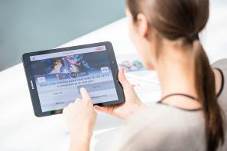 Photo 1: With the Welducation Basic App’s quiz, users pick up basic welding knowledge through play.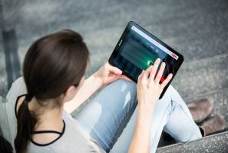 Photo 2: Users guide the welding torch with their finger and thereby get a feeling for the right welding torch position and speed.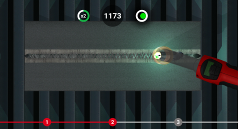 Photo 3: The virtual trainer uses color signals to show if the welding speed and torch position are correct.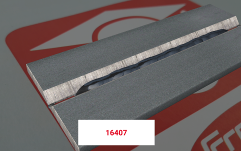 Photo 4: After welding, users can inspect the finished seam and the app rates the seam with a points score.Copyright to photos: Fronius International GmbH, reproduction free of chargeThis press release, and the pictures, are available for download from: www.fronius.com/en/welding-technology/infocentre/press Business Unit Perfect WeldingFronius Perfect Welding is an innovation leader for arc and resistance spot welding and a global market leader for robot-assisted welding. As a systems provider, the Fronius Welding Automation division also implements customized automated complete welding solutions, for the construction of containers or offshore cladding for example. The range is rounded off by power sources for manual applications, welding accessories, and a broad spectrum of services. With more than 1000 sales partners worldwide, Fronius Perfect Welding has great customer proximity. Fronius International GmbHFronius International GmbH is an Austrian company with headquarters in Pettenbach and other sites in Wels, Thalheim, Steinhaus and Sattledt. With 4,550 employees worldwide, the company is active in the fields of welding technology, photovoltaics and battery charging technology. 91% of its products are exported through 30 international Fronius subsidiaries and sales partners/representatives in over 60 countries. With its innovative products and services and 1,241 granted patents, Fronius is the global innovation leader.For more information, please contact:
Fronius USA LLC, Ms. Welch Stephanie,6797 Fronius Drive, 46368 Portage, INTel: +1 (219) 734 5701, E-Mail: welch.stephanie@fronius.comPlease send an author's copy to our agent:a1kommunikation Schweizer GmbH, FAO Kirsten Ludwig,Oberdorfstraße 31 A, 70794 Filderstadt, Germany,Tel.: +49 (0)711 9454161-20, e-mail: Kirsten.Ludwig@a1kommunikation.deFronius International GmbHFronius International ist ein österreichisches Unternehmen mit Sitz in Pettenbach und weiteren Standorten in Wels, Thalheim, Steinhaus und Sattledt. Die Firma ist mit 3.817 Mitarbeitern weltweit in den Bereichen Schweißtechnik, Photovoltaik und Batterieladetechnik tätig. Mit 28 internationalen Gesellschaften sowie Vertriebspartnern und Repräsentanten in mehr als 60 Ländern erzielt Fronius einen Exportanteil von rund 89 Prozent. Fortschrittliche Produkte, umfangreiche Dienstleistungen sowie 1.242 erteilte Patente machen Fronius zum Innovationsführer am Weltmarkt. Diese Presseinformation sowie die Bilder stehen für Sie zum Download im Internet zur Verfügung:www.fronius.com/de/schweisstechnik/infocenter/pressePhotos: Fronius International GmbH; may be reprinted free of chargeHigh-resolution images can be downloaded using the following link:https://www.fronius.com/en/welding-technology/info-centre/pressBusiness Unit Perfect WeldingFronius Perfect Welding is an innovation leader for arc and resistance spot welding and a global market leader for robot-assisted welding. As a systems provider, the Fronius Welding Automation division also implements customized automated complete welding solutions, for the construction of containers or offshore cladding for example. The range is rounded off by power sources for manual applications, welding accessories, and a broad spectrum of services. With more than 1000 sales partners worldwide, Fronius Perfect Welding has great customer proximity. Fronius International GmbHFronius International ist ein österreichisches Unternehmen mit Sitz in Pettenbach und weiteren Standorten in Wels, Thalheim, Steinhaus und Sattledt. Die Firma ist mit 4.550 Mitarbeitern weltweit in den Bereichen Schweißtechnik, Photovoltaik und Batterieladetechnik tätig. Mit 30 internationalen Gesellschaften sowie Vertriebspartnern und Repräsentanten in mehr als 60 Ländern erzielt Fronius einen Exportanteil von 91 Prozent. Fortschrittliche Produkte, umfangreiche Dienstleistungen sowie 1.241 erteilte Patente machen Fronius zum Innovationsführer am Weltmarkt. The information and pictures contained in this press release can be downloaded from:www.fronius.com/de/schweisstechnik/infocenter/presseFor more information, please contact:
Germany: Frau Annette Orth, Tel.: +49 (6655) 91694-402,E-Mail: orth.annette@fronius.comAustria:
Ilse Mayrhofer, Tel. +43(0)7242/241-4015, e-mail: mayrhofer.ilse@fronius.com Nicole Hendler, Tel. +41(79)945/76 20, 
e-mail: Hendler.Nicole@fronius.comPlease send an author's copy to our agent:a1kommunikation Schweizer GmbH, FAO Kirsten Ludwig,Oberdorfstraße 31 A, 70794 Filderstadt, Germany,Tel.: +49 (0)711 9454161-20, e-mail: Kirsten.Ludwig@a1kommunikation.de